EM2020 	USER INSTRUCTIONS	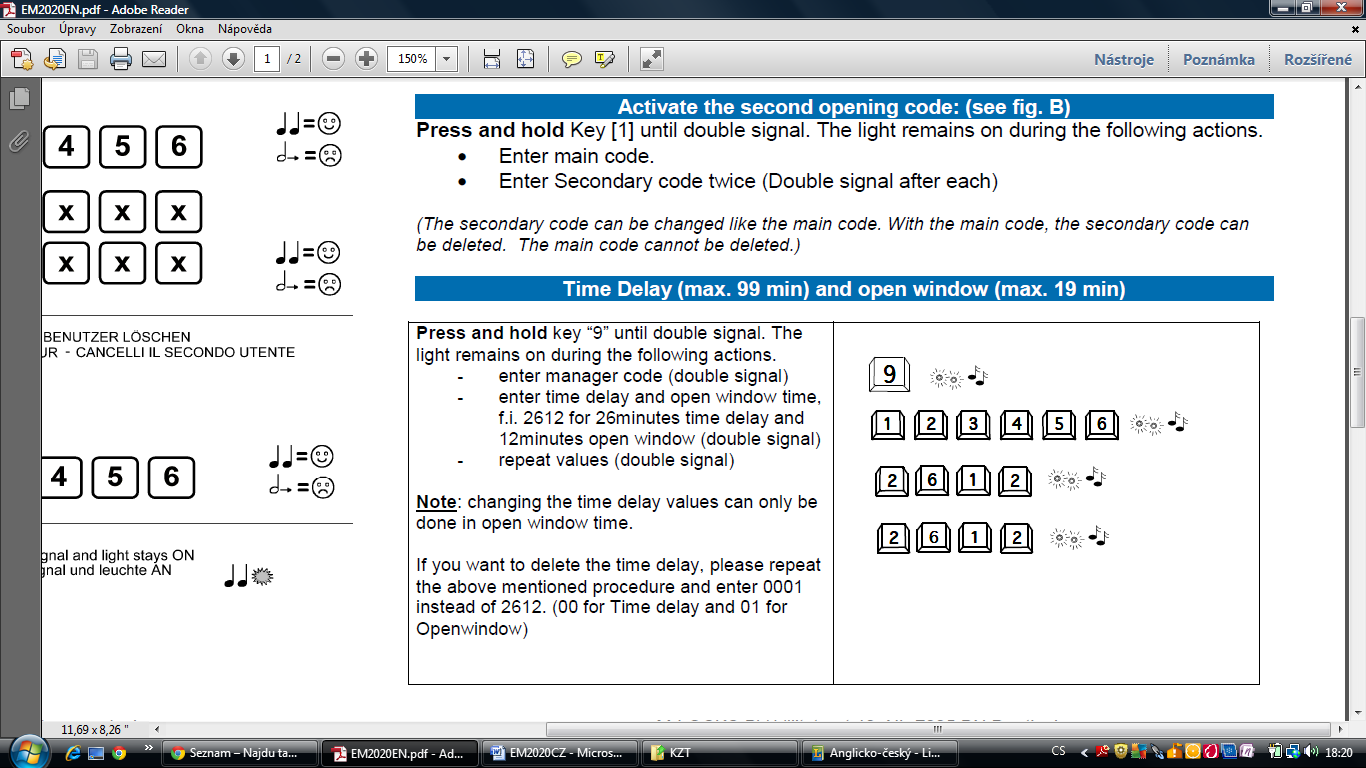 ČESKY		Návod k obsluze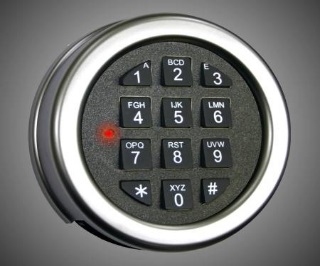 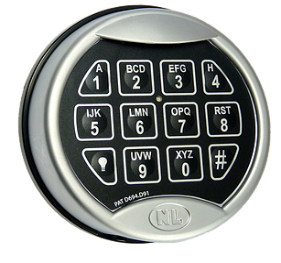      AL2020	 	   PI2060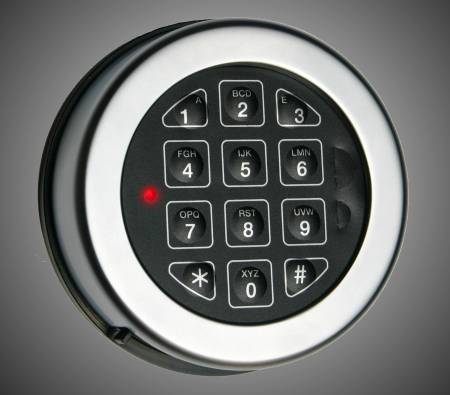 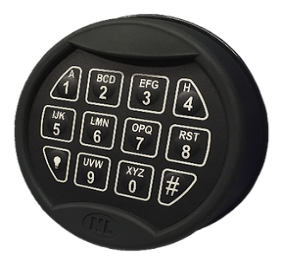      AL3010		   PI3060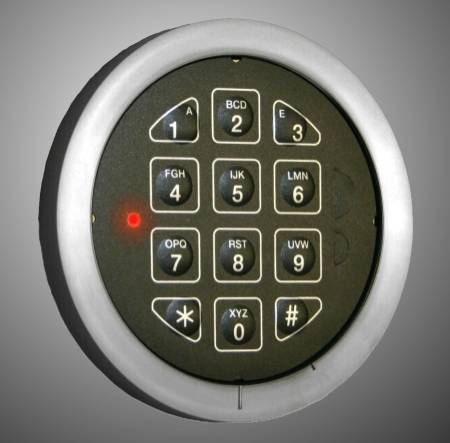 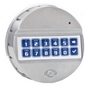      ST4020	           T6530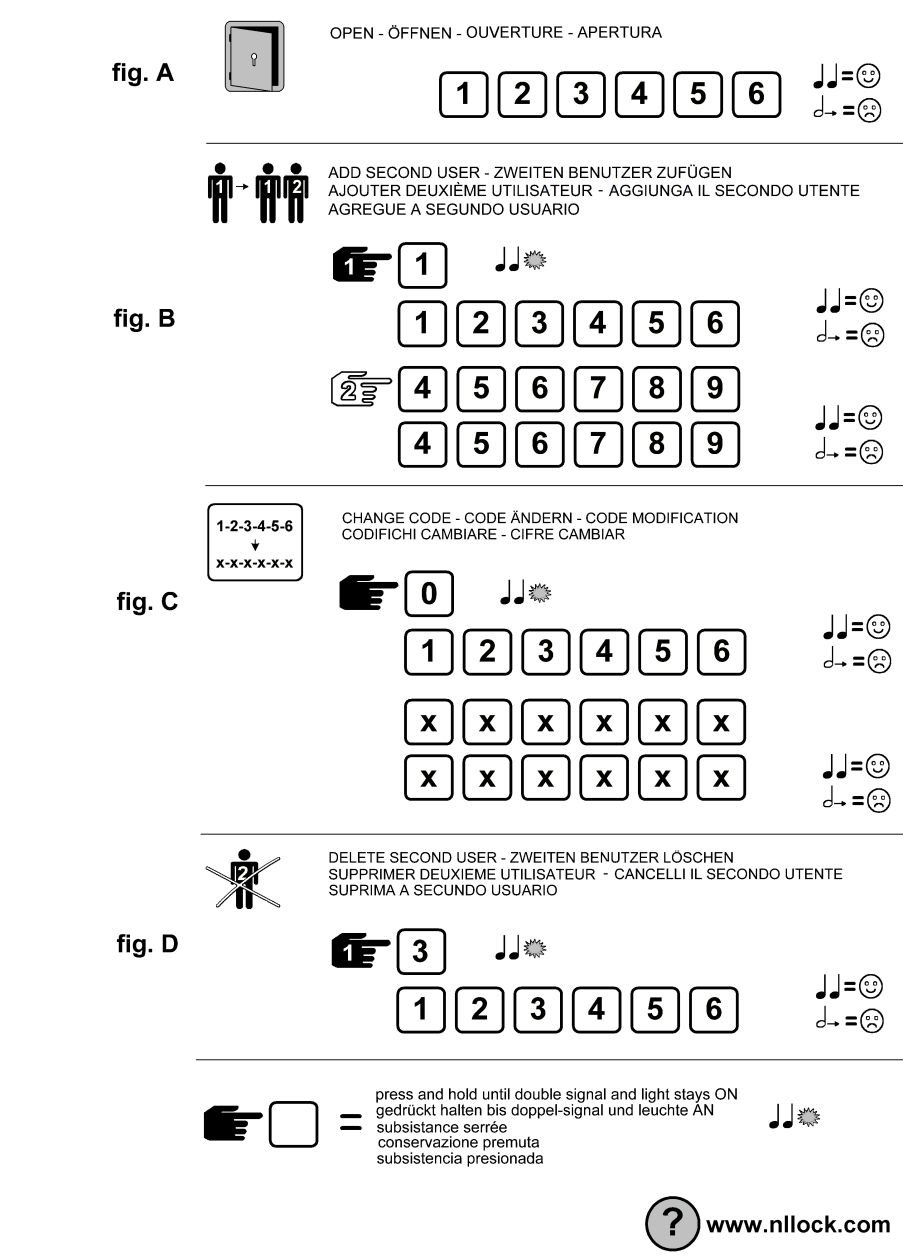 EM2020 	   Návod k obsluze                                                                                       Co když...                                                                  N                                    Změna kódu: (s otevřenými trezorovými dveřmi, viz obr. C)                           NStiskněte a držte[0], dokud nezazní dvojitý signál. Během následujících akcí zůstává rozsvícenésignalizační světlo.Zadejte starý kód (následuje dvojitý zvukový signál)Zadejte nový kód (následuje dvojitý zvukový signál); pro ověření jej zadejte ještě jednou(následuje dvojitý zvukový signál)V případě chyby v zadávání (dlouhý zvukový signál) zůstává platný starý kód.                                                Vymazání sekundárního kódu (viz obr. D)                                               NStiskněte a držte[3], dokud nezazní dvojitý signál. Během následujících akcí zůstává rozsvícenésignalizační světlo.Zadejte hlavní kódSekundární kód je vymazán                                                               Napájení/výměna baterie:                                                           NSérie signálů značí slabou baterii, která musí být vyměněna. Používejte pouze 9V alkalické baterieDuracell Procell,Energizer nebo průmyslová Panasonic. Přihrádka na baterie je na spodní straně klávesnice.Na vstupních jednotkách ST40•20 a  EC10•40 je bateriebox umístěn uvnitř trezoru. V případě, že je baterie úplně vybitá, sundejte celou klávesnici a vyměňte baterii (viz obr. na str.1). Přidržujte baterii přitisknutou, dokud zámek neotevřete.